このたび、商工会会員向けに『商工会ビジネスプラスカード』の募集が開始されました。このクレジットカードはご利用金額に応じてキャッシュバックされるサービスやその他割引サービスによって経費削減に繋げることが出来ます。≪商工会ビジネスプラスカードはここがおトク！≫商工会ビジネスプラスカード導入の主なメリット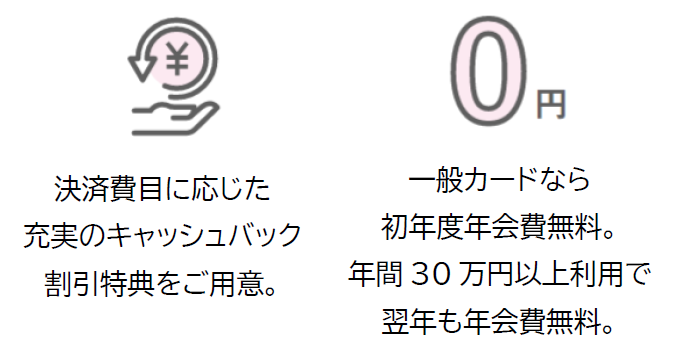 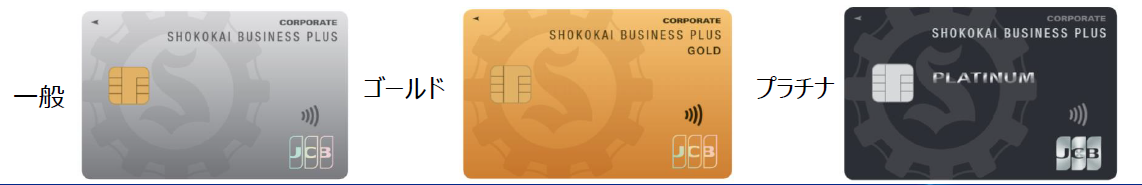 ※一般カード年会費…１,３７５円が上記条件で無料主なキャッシュバック特典※お申し込みは同封のチラシをご覧ください交通費・出張費・接待費・通信費などを商工会ビジネスプラスカードで５万円（税込）以上の利用で最大3％（上限15,000円／月）がキャッシュバック国税の支払いに商工会ビジネスプラスカードを利用すると、一律0.3％がキャッシュバック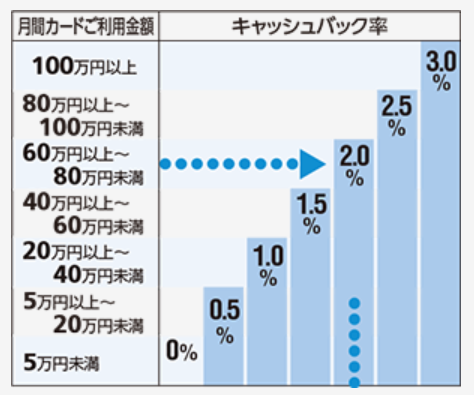 